О назначении  на  должность главы Альбусь-Сюрбеевского сельского поселения  Комсомольского района Чувашской РеспубликиВ соответствии с Федеральным законом  от 6 октября 2003 года № 131-ФЗ «Об общих принципах организации местного самоуправления в Российской Федерации», Законом Чувашской Республики от 18 октября 2004 года № 19 «Об организации местного самоуправления в Чувашской Республике», статьей 21 Устава Альбусь-Сюрбеевского сельского поселения Комсомольского района Чувашской Республики и Порядком проведения конкурса по отбору кандидатур на должность главы Альбусь-Сюрбеевского сельского поселения, утвержденным решением Собрания депутатов Альбусь-Сюрбеевского сельского поселения Комсомольского района Чувашской Республики от 28 августа 2015 года № 1/138, Собрание депутатов Альбусь-Сюрбеевского сельского поселения Комсомольского района Чувашской Республики  р е ш и л о:Назначить Асеинова Расима Фатахутдиновича на должность главы Альбусь-Сюрбеевского сельского поселения Комсомольского района Чувашской Республики с 20 октября 2020 года на срок полномочий Собрания депутатов  Альбусь-Сюрбеевского сельского поселения Комсомольского района Чувашской Республики четвертого созыва.Заместитель председателя Собрания депутатовАльбусь-Сюрбеевского  сельского поселения                                            А.Н.Яковлев                                     ЧĂВАШ РЕСПУБЛИКИКОМСОМОЛЬСКИ РАЙОНĚЭЛЬПУС ЯЛ                ПОСЕЛЕНИЙĔНДЕПУТАЧĚСЕН ПУХĂВĚЙЫШĂНУ«19» октябрь 2020 с. № 2/10Эльпус  ялĕ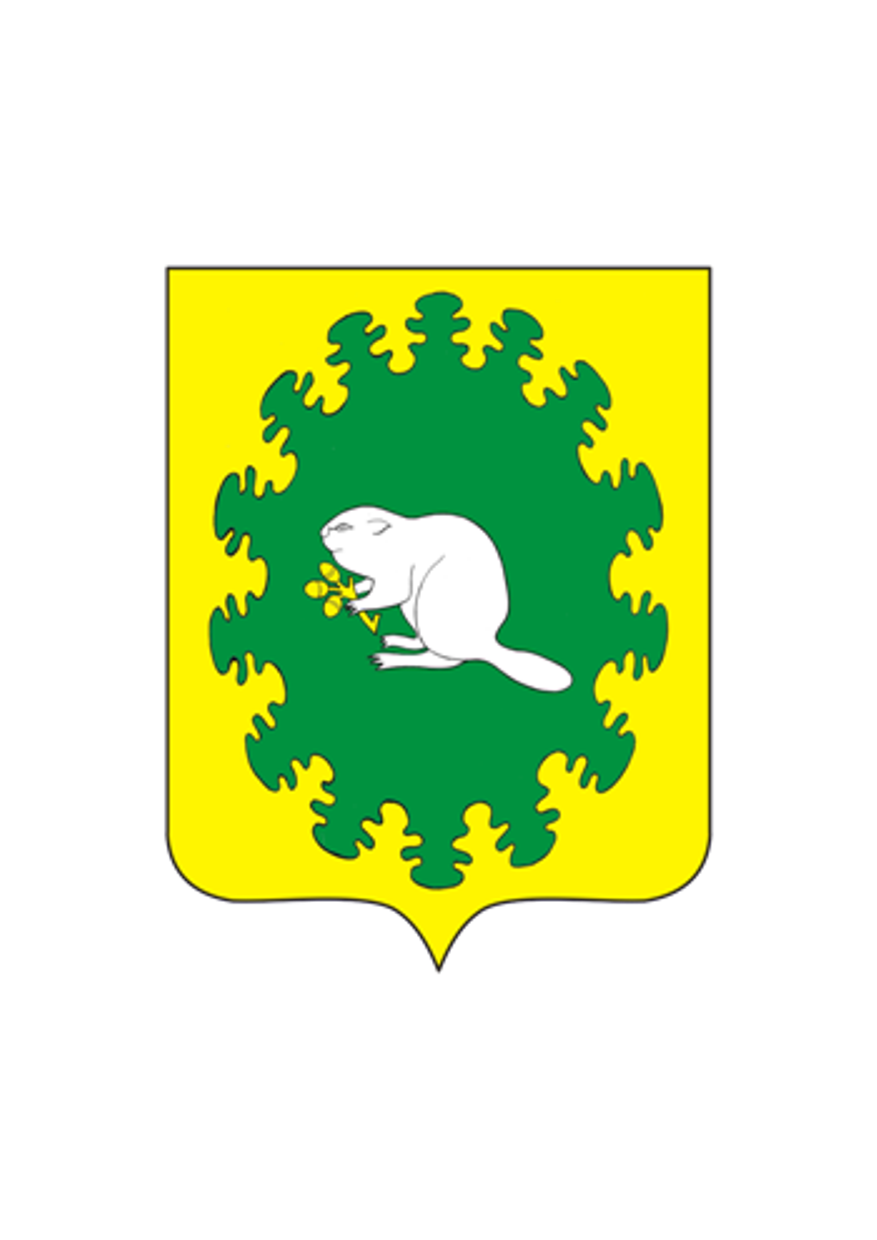 ЧУВАШСКАЯ РЕСПУБЛИКАКОМСОМОЛЬСКИЙ РАЙОНСОБРАНИЕ ДЕПУТАТОВАЛЬБУСЬ-СЮРБЕЕВСКОГОСЕЛЬСКОГО ПОСЕЛЕНИЯРЕШЕНИЕ«19» октября  2020 г. № 2/10 деревня Альбусь-Сюрбеево